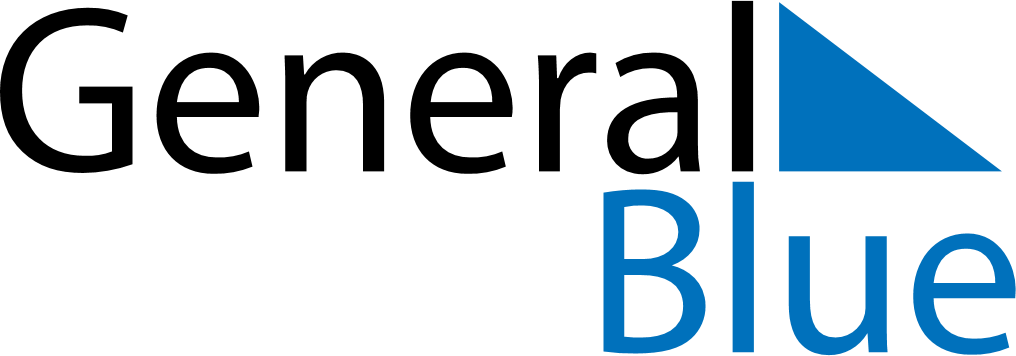 July 2018July 2018July 2018BotswanaBotswanaSundayMondayTuesdayWednesdayThursdayFridaySaturday1234567Sir Seretse Khama DayPublic Holiday89101112131415161718192021President’s DayPresident’s Day Holiday22232425262728293031